LONG THƯ TĂNG QUẢNG TỊNH ĐỘ VĂNQuyển 9Kinh Thaäp Luïc Quaùn noùi: “Nhaân cuûa Thöôïng phaåm thöôïng sinhlaø ñoïc tuïng kinh ñieån Ñaïi thöøa, giaûi Ñeä nhaát nghóa.” Vì vaäy, ngöôøi tu Thöôïng phaåm phaûi bieát roõ yeáu chæ saâu thaúm cuûa Ñöùc Phaät. Nhöng hieän nay, ñoái vôùi ngöôøi tu, ngay caû yù caïn coøn chöa bieát noùi gì yù saâu! Vì vaäy, nhöõng ñieàu thieát yeáu töø caïn ñeán saâu trong söï duïng coâng haèng ngaøy ñeàu ñöôïc trình baøy ôû ñaây, neân toâi goïi laø “Trôï Tu Thöôïng Phaåm”.Noùi veà chöõ taäp.Yeáu chæ maø Khoång Töû duøng ñeå daïy ba ngaøn ñeä töû khoâng naèm ngoaøi boä Luaän Ngöõ. Nhöng chöông ñaàu tieân laïi laáy caâu “Hoïc nhi thôøi Taäp chi. Nhö theá, caâu ñoù laø coâng vieäc ñaàu tieân vaø caáp thieát nhaát. Bôûi leõ, “Hoïc” nghóa laø hoïc laøm quaân töû, laøm Thaùnh nhaân thì khoâng theå laø vieäc cuûa moät sôùm moät chieàu maø ñöôïc, neân caàn phaûi vaän duïng thôøi gian ñeå tu taäp daàn daàn. Neáu muoán hoïc ñöôïc ñöùc tính roäng lôùn thì taäp ôû luùc heïp hoøi; hoïc tín oân hoøa thì taäp ôû luùc phaãn noä; hoïc ñöùc tính khieâm cung thì taäp ôû luùc ngaïo maïn; hoïc ñöùc tính löông thieän thì taäp ôû luùc gian xaûo; hoïc ñöùc tính khieâm nhöôïng thì taäp ôû luùc tranh thaéng; vaø hoïc ñöùc tính caàn maãn thì taäp ôû luùc bieáng nhaùc. Song, noùi “Taäp ôû thôøi” nghóa laø taäp ngay nhöõng luùc mình ñang coù vieäc. Coù nhö theá, vieäc taäp aáy môùi khoâng phaûi laø vieäc hö giaû vaø taát nhieân vieäc taäp cuûa mình môùi chaéc chaén thaønh töïu. Vieäc taäp maø thaønh thì haún nhieân laø baûn thaân mình töï coù nieàm an laïc. Vì vaäy maø Khoång Töû noùi “Leõ naøo laïi khoâng coù nieàm vui”. Keû ngoä nhaän ñöôïc chaân lyù aáy thì coù theå thöïc haønh deã daøng taát caû ñieàu thieän ñöôïc noùi trong luaän ngöõ, vaø cuõng do ñoù maø ta bieát ñöôïc thaâm yù cuûa Khoång Töû khi Ngaøi ñem caâu aáy maø ñaët ôû phaàn ñaàu cuûa moãi chöông.Nhöõng ngöôøi tu Taây phöông ñeå tieán ñeán chaân lyù thì laïi caøng bieát quyù chöõ taäp hôn nöõa, cho neân caàn phaûi nhaän thöùc thaät thaáu ñaùo veà chöõ taäp.Noùi veà vieäc laøm lôïi cho ngöôøi cuûa Thaùi Thuù Caùt.Nieân hieäu Ñaïi Quaùn, coù moät quan vieân mua deùp trong chôï ôû Kinhñoâ. OÂng thaáy moät ñoâi deùp raát lôùn. Quan vieân aáy hoûi thì chuû tieäm noùi: “Ñoâi deùp ñoù laø cuûa moät quan vieân ñeán söûa. OÂng ta duøng noù ñeå toáng taùng.” Quan vieân naøy hoûi bao giôø chuû nhaân ñeán nhaän vaø oâng ta ñôïi. Y nhö lôøi, oâng thaáy cha mình xuoáng ngöïa, traû tieàn vaø mang ñoâi deùp ñi. Ngöôøi con laøm leã nhöng ngöôøi cha khoâng ñoaùi hoaøi ñeán roài leân ngöïa ñi luoân. Ngöôøi con ñuoåi theo hai, ba daëm lieàn noùi lôùn, vì sôï khoâng theo kòp: “Chuùng ta laø cha con, sao cha khoâng coù moät lôøi ñeå khuyeân baûo?” Ngöôøi cha noùi: “Nhöõng keû hoïc vôùi Caùt naøy raát ñoâng. Vaäy ngöôøi ñang noùi vôùi Caùt laø ai?” Ngöôøi con ñaùp: “Laø ngöôøi ñôøi!”; roài hoûi nôi ôû. Luùc baáy giôø oâng Caùt ñang laøm thaùi thuù ôû Traán Giang. Ngöôøi con ñeán thaêm. Sau khi trình baøy lyù do, vò quan vieân hoûi: “Taïi sao cha laïi xem troïng chuyeän beân kia theá giôùi vaäy?” Ngöôøi cha ñaùp: “Ñaàu tieân, moät ngaøy ta laøm moät vieäc coù lôïi cho ngöôøi khaùc. Tieáp ñeán laø hai vieäc, sau nöõa laø ba hoaëc boán vieäc, hoaëc möôøi vieäc. Ta laøm nhö theá ñeán nay ñaõ boán möôi naêm vaø cuõng chöa boû daãu chæ trong moät ngaøy.”Hoûi: “Laøm vieäc gì ñeå coù lôïi cho ngöôøi khaùc?” Thaùi thuù Caùt chæ vaøo caùi gheá thaáp ôû döôùi chaân maø noùi: “Con thaáy chöù? Neáu caùi gheá naøy khoâng ñöôïc ñaët ngay ngaén thì noù seõ keïp chaân ngöôøi. Ta söûa laïi noù ngay ngaén. Ñoù cuõng laø vieäc coù ích lôïi cho ngöôøi khaùc! Laïi nöõa, neáu ngöôøi ta khaùt nöôùc, ta mang cho hoï moät ly, ñoù cuõng laø vieäc lôïi ngöôøi. Noùi toùm laïi, ta laøm vieäc lôïi ngöôøi tuøy theo vò trí cuûa mình, neân treân töø khanh töôùng, döôùi ñeán keû aên xin ñeàu coù theå laøm ñöôïc caû. Ñieàu quan troïng laø giöõ cho beàn bæ.”Ngöôøi con laïy cha roài lui veà. Sau naøy, do tuoåi giaø neân Thaùi thuù Caùt ngoài maø maát.Qua caâu chuyeän ñoù ta thaáy raèng, nhöõng vieäc laøm naøo coù ích lôïi cho moïi ngöôøi ta neân coá gaéng ñeå laøm, nhöõng chuyeän naøo coù haïi cho moïi ngöôøi thì ta neân töø boû. Coå nhaân noùi: “Thöông ngöôøi vaø laøm lôïi cho vaät thì goïi laø Nhaân.” Thaùi thuù Caùt laø ngöôøi ñaõ ñaït ñöôïc nhöõng lôøi coå nhaân noùi. OÂng ta laïi chuyeân tu Tònh nghieäp vaø ñem nhöõng vieäc laøm ñoù ñeå hoài höôùng nguyeän sinh Cöïc laïc. Sau naøy, coù vò Taêng du Thaàn ôû Tònh ñoä vaø thaáy oâng Caùt ôû taïi ñoù.Noùi veà quaû baùo cuûa boá thí.Nhaø Nho noùi “Thí baùo”. Nhaø Phaät noùi “Boá thí quaû baùo”. Thaät ra hai caùch noùi aáy khoâng khaùc nhau. Ñöùc Phaät noùi: “Muoán coù thöùc aên thì phaûi sieâng naêng troàng troït. Muoán ñöôïc trí tueä thì phaûi sieâng naêng hoïc hoûi. Muoán soáng laâu thì phaûi töï ngaên caám mình ñoái vôùi vieäc saùt haïi. Muoán ñöôïc giaøu sang thì phaûi luoân boá thí.”Boá thí coù boán loaïi:Taøi thí: Töùc laø ñem tieàn cuûa ñeå giuùp ñôõ cho ngöôøi khaùc.Phaùp thí: Töùc laø ñem con ñöôøng thieän ñeå giaùo hoùa moïi ngöôøi.Voâ uùy thí: Töùc laø khi ngöôøi vaø loaøi vaät ñang sôï haõi, ta an uûi kh- ieán hoï ñöôïc yeân oån. Hoaëc ta ñem caùch thoaùt ly sôï haõi daïy cho hoï khieán hoï khoâng coøn sôï haõi nöõa.Taâm thí: Töùc laø tuy söùc mình khoâng theå cöùu giuùp vaät nhöng luoân luoân nuoâi döôõng taâm cöùu giuùp vaät.Ñöùc Phaät daïy: “Hieáu döôõng vôùi cha meï, ñoù cuõng laø boá thí”. Thoâng thöôøng, ñem nhöõng vaät beân ngoaøi mình cho nhöõng ngöôøi khaùc thì goïi laø boá thí. Vì vaäy, laøm ngöôøi döôùi thì trung thaønh vaø naêng noå thôø phuïng ngöôøi treân; laøm ngöôøi treân thì ñem nhaân töø ñeå laøm cho chuùng daân ñöôïc an oån; laøm thaày thì caån thaän ôû caùch giaùo duïc vaø daét daãn; laøm baïn thì thaønh thaät ôû vieäc tu döôõng. Noùi chung laø moãi lôøi aên tieáng noùi ñeàu caàu söï lôïi ích, moãi haønh vi cöû chæ ñeàu khoâng laøm thöông toån ñoái vôùi ngöôøi khaùc, vaø duøng ñuû loaïi phöông tieän maø laøm lôïi vaät cuõng nhö khoâng laøm cho ngöôøi vaø vaät bò toån thöông. Taát caû nhöõng ñieàu aáy ñeàu laø Boá thí. Vieäc ta laøm ñeàu nhö theá, taâm ta cuõng ñöôïc nuoâi döôõng nhö theá, thì sao laïi khoâng gaët haùi ñöôïc quaû baùo phuù quyù ôû ñôøi sau?Lôøi xöa noùi:“Ngöôøi ngöôøi ñeàu bieát coù naêm sau, Neân nhaø nhaø ñeàu gieo haït naêm sau, Ai ai cuõng bieát coù ñôøi sau,Sao khoâng gieo troàng phöôùc ñôøi tôùi?”Phöôùc ñöùc maø ta nhaän ñöôïc hoâm nay laø do söï tu taïo ôû ñôøi tröôùc, cuõng nhö luùa gaïo ta aên naêm nay laø do söï gieo troàng ôû naêm tröôùc. Con ngöôøi ta khoâng theå gieo haït vaøo buoåi saùng maø coù aên vaøo buoåi chieàu ñöôïc; cuõng nhö khoâng theå vöøa tu phöôùc maø laïi thoï nhaän ngay ñöôïc. Vì vaäy, gieo troàng luùa ñaäu thì phaûi nöûa naêm; gieo troàng phöôùc ñöùc thì phaûi ñôïi ñeán ñôøi khaùc.Khoång Töû noùi: “Cuûa phi nghóa neân quaúng xuoáng ñaát, khoâng neân giöõ trong ngöôøi. Löïc baát chính khoâng neân phaùt ra ôû thaân, khoâng nhaát thieát vì mình.” Laõo Töû noùi: “Vì ngöôøi thì ta caøng coù. Cho ngöôøi ta caøng coù nhieàu”. Caû hai caâu treân ñeàu noùi veà vieäc boá thí.Taêng Töû noùi: “Ñieàu gì xuaát phaùt töø nôi ngöôøi thì noù cuõng trôû laïi vôùi ngöôøi.”Laõo Töû noùi: “Ñaïo Trôøi quyù ôû söï trôû laïi.” Hai caâu treân ñeàu noùi veà quaû baùo.Nhö vaäy, Nho giaùo vaø Ñaïo giaùo ñeàu noùi veà thí baùo. Nhöng hai giaùo thuyeát ñoù khoâng noùi veà nhaân quaû thuoäc phaïm vi ñôøi khaùc. Nghóa laø hoï chæ noùi raèng neáu ta thöông ngöôøi thì ngöôøi luoân thöông mình; neáu ta kính troïng ngöôøi thì ngöôøi luoân kính troïng mình; neáu ta gaây tai hoïa cho ngöôøi thì ngöôøi seõ gaây tai hoïa cho ta. Noùi chung, taát caû ñeàu laø thí baùo thuoäc phaïm vi ñôøi naøy.Bieát nhöõng ñieàu aáy ñeå tu Tònh ñoä thì thieän caên ñöôïc vun boài nhieàu theâm.Noùi veà baäc chí nhaân ñöôïc soáng laâu.Toâi thöôøng nghe baäc chí nhaân noùi: “Thöùc aên, aùo maëc, taøi loäc cuûa con ngöôøi ñeàu coù ñònh soá ôû aâm ty. Ngöôøi bieát kieäm öôùc khoâng tham thì tuoåi thoï ñöôïc daøi. Keû xa xæ vaø mong caàu quaù nhieàu, luùc tuoåi thoï heát thì nhöõng vaät aáy cuõng chaám döùt. Nhö ngöôøi coù ngaøn ñoàng tieàn vaøng, neáu moät ngaøy tieâu traêm ñoàng thì trong möôøi ngaøy seõ tieâu heát ngaøn ñoàng; neáu moät ngaøy tieâu naêm möôi ñoàng thì ngaøn ñoàng aáy seõ duøng ñöôïc hai möôi ngaøy; coøn neáu tieâu xaøi hoang phí, xa xæ vaø khoâng laøm luïng, thì trong moät ngaøy seõ tieâu saïch ngaøn ñoàng aáy.”Kinh Dòch noùi: “Soá cuûa Trôøi ñaát laø naêm möôi laêm, neân thaønh söï bieán hoùa maø vaän haønh nôi quyû Thaàn.” Ñoù laø caùi lôùn cuûa Trôøi ñaát, laø söï huyeàn dieäu cuûa bieán hoùa. Söï saâu thaúm mòt môø cuûa quyû Thaàn maø coøn khoâng maát ñoái vôùi soá, huoáng gì ñoái vôùi con ngöôøi?Coù ngöôøi hoûi: “Vì sao ngöôøi coù tính lieâm sæ vaø kieäm öôùc nhöng maïng soáng laïi ngaén, coøn keû coù taùnh tham lam vaø hoang phí nhöng laïi soáng laâu?” Ñaùp: “Ngöôøi coù ñöùc tính lieâm sæ vaø caàn kieäm nhöng maïng soáng ngaén nguûi laø bôûi soá ñôøi naøy cuûa hoï ít; neáu laïi tham lam vaø hoang phí nöõa thì maïng soáng caøng ngaén nguûi hôn. Keû coù tính tham lam vaø hoang phí nhöng maïng soáng laïi daøi laø bôûi soá ñôøi naøy cuûa hoï nhieàu; neáu bieát lieâm sæ vaø caàn kieäm thì maïng soáng seõ daøi laâu hôn nöõa.Vaû laïi, Trôøi ñaát khoâng thieân vò vôùi con ngöôøi thì khoâng theå noùi soá ôû hieän ñôøi laø nhieàu hay ít, maø nhieàu hay ít laø do haønh vi cuûa ñôøi tröôùc caû. Vì vaäy môùi noùi raèng:“Muoán bieát nhaân ñôøi tröôùc, Xem thoï nhaän ñôøi naøy”.Ñieàu quan troïng nhaát laø neáu hieän ñôøi ta laøm ñöôïc nhieàu vieäc phöôùc thieän, thì phöôùc vaø thoï seõ ñöôïc taêng. Bôûi vaäy, kinh thö noùi: “Thaàn ñeán nghe ñieàu aáy. Laøm lôùn phöôùc cuûa ngöôi.” Neáu hieän ñôøi ta taïo laém toäi loãi thì phöôùc thoï seõ suy giaûm. Neân kinh thi noùi: “Laøm nhieàu vieäc baát chính, töùc laø töï choân mình.”Vaû laïi, haønh giaû tu Tònh ñoä khoâng haún chuù troïng quaù nhieàuphöôùc thoï, nhöng neáu laøm nhöõng vieäc toån phöôùc thoï thì laø moûng ñöùc. Haù khoâng töï raêng mình ö? Nhöõng vieäc laøm taêng theâm phöôùc thoï töùc laø vieäc boài boå cho ñöùc ñöôïc saâu daøy hôn, haù chuùng ta khoâng neân coá gaéng sao?Noùi veà vieäc aên th t.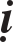 Ñöùc Phaät noùi vôùi Boà-taùt Ñaïi Tueä raèng: “Coù voâ soá lyù do khoâng neân aên thòt. Hoâm nay Nhö Lai seõ noùi cho oâng nghe. Nghóa laø do söï xoay vaàn cuûa nhaân duyeân maø töø xöa ñeán nay taát caû chuùng sinh luoân laøm thaân quyeán cuûa nhau; vì töôûng ñeán moái thaân quyeán ñoù neân khoâng neân aên thòt. Vì thaân theå do khí phaän khoâng trong saïch nuoâi lôùn, neân khoâng neân aên thòt. Vì neáu chuùng sinh nghe muøi thì ñeàu sôï haõi, vì theá caùc ngöôøi khoâng neân aên thòt. Vì aên thòt seõ laøm cho loøng töø cuûa ngöôøi tu khoâng sinh, bôûi theá khoâng neân aên thòt. Vì thòt maø haïng phaøm phu meâ ñaém, laø moùn hoâi baån, laø moùn baát thieän, bôûi theá caùc oâng khoâng neân aên thòt. Vì thòt laøm cho chuù thuaät khoâng coù hieäu nghieäm, bôûi theá caùc oâng khoâng neân aên. Vì khi keû saùt sinh thaáy hình khôûi thöùc ñeàu ñaém saâu muøi vò, bôûi theá caùc oâng khoâng neân aên thòt. Nhöõng ngöôøi aên thòt thì chö thieân khoâng ñoaùi hoaøi ñeán, bôûi theá caùc oâng khoâng neân aên thòt. Vì thòt laøm cho mieäng coù muøi hoâi, bôûi theá caùc oâng khoâng neân aên. Vì ngöôøi aên thòt luùc nguû hay gaëp aùc moäng, bôûi theá caùc ngöôøi khoâng neân aên. Vì neáu ngöôøi aên thòt ôû nôi vaéng veû, röøng nuùi, thì hoå lang seõ nghe muøi vaø tìm ñeán, bôûi theá caùc oâng khoâng neân aên. Vì aên thòt seõ khieán cho ngöôøi ta maát ñieàu ñoä ñoái vôùi vieäc aên uoáng, bôûi theá caùc oâng khoâng neân aên. Vì thòt laøm cho ngöôøi tu khoâng sinh taâm yeám ly, bôûi vaäy caùc ngöôøi khoâng neân aên. Vì ta thöôøng noùi raèng, khi muoán aên thòt, caùc oâng neân töôûng laø ñang aên thòt con mình, neân töôûng laø ñang uoáng thuoác, bôûi vaäy caùc oâng khoâng neân aên thòt. Khoâng coù chuyeän Nhö Lai noùi ñeán vieäc aên thòt.”“Naøy Ñaïi Tueä! Nhöõng keû saùt sinh vì tieàn baïc maø gieát ñeå baùn. Nhöõng ngöôøi ngu aên thòt chuùng sinh kia ñem tieàn maø mua vaø ñaùnh baét caùc loaøi thòt. Nhöõng keû saùt sinh aáy laáy tieàn baïc, hoaëc duøng caàn caâu vaø löôùi ñeå baét nhöõng chuùng sinh döôùi nöôùc, treân khoâng vaø treân ñaát lieàn, chuùng gieát haïi ñuû loaïi chuùng sinh ñeå baùn buoân vaø caàu lôïi.”“Naøy Ñaïi Tueä! Vieäc aên thòt aáy voán do söï giaùo hoùa, söï tìm caàu vaø öùc töôûng maø coù. Vì lyù do ñoù neân caùc oâng khoâng neân aên thòt.”Ñöùc Phaät laïi noùi baøi keä giaûng löôïc theá naøy:“Vì lôïi maø gieát chuùng sinh Ñem tieàn mua ñuû loaïi thòt Caû hai ñeàu laø nghieäp aùcCheát ñoïa nguïc Goïi keâu. Neáu khoâng do giaùo hoùa Cuøng tìm caàu öùc töôûngThì khoâng coù tam tònh nhuïc Taát caû ñeàu coù nguyeân nhaân Vì theá, thòt khoâng neân aên.Röôïu thòt vaø nguõ vò taân Chöôùng ngaïi con ñöôøng Thaùnh AÊn thòt thì khoâng Töø biXa rôøi bieåu töôùng Thaùnh ñaïo Vaø con ñöôøng giaûi thoaùtThòt vì vaäy khoâng neân aên.”Voán dó thòt chuùng sinh khoâng phaûi laø vaät duøng ñeå aên, nhöng do maét thaáy, tai nghe ñaõ trôû thaønh taäp quaùn, neân khoâng bieát noù laø vaät khoâng phaûi duøng ñeå aên. Ngöôøi naøo ñoaïn ñöôïc vieäc aên thòt thì voâ cuøng quyù. Neáu ngöôøi naøo khoâng boû ñöôïc vieäc aên thòt thì neân aên theo pheùp Tam tònh nhuïc, nhöng cuõng neân giaûm bôùt thòt. Neáu aên maø coù caû muøi vò cuûa nguõ vò taân thì neân boû bôùt moät loaïi. Neáu caû hai böõa aên ñeàu thòt thì neân aên moät böõa rau. Bôûi leõ taøi loäc vaø khoa cöû voán coù soá, neân neáu aên ñöôïc nhö vaäy seõ ñöôïc soáng laâu. Ngöôøi aên rau buoåi saùng thì coù nhieàu ñieàu lôïi:Nghieäp duyeân seõ giaûm bôùt.Thaân taâm deã ñöôïc trong saïch.Ñieàu thieän khoâng bò caûn trôû.Khoâng coù taâm traïng chaùn moùn naøy thích moùn khaùc vaøo böõa aêntoái.AÊn uoáng nhö vaäy thì seõ ñöôïc soáng laâu. Neáu ngöôøi naøo aên chaythaáy khoù khaên thì neân duøng chi phí cho thòt caù ñeå aên rau thì deã thöïc haønh vaø giöõ caùch aên aáy ñöôïc beàn laâu. Coøn neáu chuùng ta aên chæ vì muoán thoûa maõn buïng vaø mieäng thì khoâng bao giôø bieát chaùn ñuû caû. Coù ngöôøi noùi: “Muoán khoâng coù kieáp binh ñao ôû theá gian thì chuùng sinh khoâng neân aên thòt.” Lôøi noùi aáy quaû laø ñaùng sôï!Ngöôøi aên theo pheùp “Tam tònh nhuïc” thì ngaøy tieáp sau neân vì thòt cuûa chuùng sinh mình ñaõ aên maø nieäm boán Thaùnh hieäu Taây phöông, vaø chaân ngoân ñeå truy tieán vaõng sinh, cuõng coù theå giaûi oaùn keát vaø dieät ñöôïc toäi loãi.Caên cöù vaøo lôøi vua Dieâm-la noùi vôùi Trònh Laân thì nieäm boán Thaùnh hieäu ñeå truy tieán cuõng ñöôïc vaõng sinh. Chuyeän naøy ñöôïc ghi roõ ôû quyeån thöù taùm.- Tam tònh nhuïc laø:Khoâng thaáy vieäc gieát.Khoâng nghe noùi ñeán vieäc gieát.Khoâng hoaøi nghi raèng ngöôøi ta gieát vì mình.Coäng vôùi thòt töï töû vaø thòt thöøa cuûa chim goïi laø nguõ tònh nhuïc.Noùi veà giôùi saùt, ñaïo, daâm.Trong kinh Laêng Nghieâm, Ñöùc Phaät noùi: “Do töôûng aùi nöõ saéc, taâm coät vaøo ñoù khoâng luùc naøo rôøi ra neân coù daâm duïc. Vì theá, cha, meï, con, chaùu ôû theá gian noái tieáp nhau khoâng döùt. Nhöõng keû ñoù laáy duïc tham laøm goác. Do tham aùi huyeát vò, vaø taâm tham aáy khoâng döøng laïi, neân coù vieäc aên thòt. Vì theá caùc loaøi noaõn, hoùa, thaáp, thai ôû caùc coõi tuøy söùc maïnh cuûa mình maø aên nuoát laãn nhau. Nhöõng chuùng sinh ñoù laáy saùt tham laøm goác. Vì ngöôøi aên thòt loaøi deâ, neân deâ cheát laøm ngöôøi, vaø ngöôøi cheát laïi laøm deâ. Söï aên nuoát laãn nhau cuûa caùc chuùng sinh khaùc cuõng nhö vaäy; nghóa laø söï soáng cheát, cheát soáng thay nhau vaø aên thòt laãn nhau. Söï caâu sinh cuûa caùc nghieäp tieáp dieãn nhö theá ñeán taän cuøng vò lai. Nhö theá, söï aên aáy laáy troäm vaø tham laøm goác. Ngöôøi ñoaït maïng ta, ta traû nôï ngöôøi; do nhaân duyeân aáy maø chuùng sinh ôû maõi trong sinh töû traêm ngaøn kieáp.”“Ngöôi ñaém say loøng ta, ta yeâu chuoäng saéc ñeïp cuûa ngöôi; do nhaân duyeân ñoù maø ôû maõi trong choán buoäc raøng traêm ngaøn kieáp. Ñoù laø ba giôùi caên baûn saùt, ñaïo, daâm. Vì nhaân duyeân cuûa saùt, ñaïo, daâm maø quaû baùo cuûa aùc nghieäp cöù noái nhau khoâng döùt.”Coøn Tònh ñoä Taây phöông thì nhôø thoï nhaän thaân thanh tònh, neân khoâng sinh ra töø daâm duïc; nhôø aên moùn aên thanh tònh neân khoâng do söï saùt haïi maø coù vaät thöïc; nhôø keát baïn vôùi nhöõng ngöôøi thanh tònh neân khoâng nhaân söï nhieãm tröôùc maø coù söï giao haûo. Taát caû ñeàu thoaùt khoûi nhöõng ñieàu maø kinh ñaõ noùi. Vì vaäy, ngöôøi tu Thöôïng phaåm caàn phaûi bieát roõ.Noùi veà vaán ñeà aên uoáng vaø trai gaùi.Uoáng aên vaø trai gaùi laø hai ñieàu ham muoán lôùn nhaát cuûa con ngöôøi! Baäc cheá phuïc vaø xem noù nhö khoâng coù ñöôïc goïi laø Thaùnh nhaân. Ngöôøi tieát cheá noù maø khoâng phoùng tuùng goïi laø Hieàn nhaân. Keû phoùng tuùng vaø khoâng tieát cheá ñöôïc noù laø phöôøng haï ngu. Bôûi leõ, hai loaïi ham muoán aáy laø ñieàu kieän ñeå con ngöôøi taïo toäi. Keû saùt sinh ñeå nuoâi mieäng vaø buïng neáu khoâng taïo toäi thì laøm gì? Huoáng gì hai loaïi aáy laïi hoã trôï nhau ñeå phaùt khôûi. Nghóa laø do aên uoáng beùo boå neân khí huyeát ñaày traøn, huyeát khí ñaày traøn thì daâm duïc nhieàu. Daâm duïc nhieàu thì huyeát khí bò hao toån, huyeát khí bò hao toån thì caàn aên uoáng ñeå taåm boå. Neáu con ngöôøi muoán giaûm söï ham muoán cuûa buïng vaø mieäng, thì tröôùc tieân phaûi tieát cheá vieäcdaâm duïc. Neáu ngöôøi tieát cheá ñöôïc daâm duïc thì coù theå giaûm ñöôïc söï ham muoán cuûa buïng vaø mieäng. Ñoù laø con ñöôøng ñeå ñöôïc khoûe maïnh vaø soáng laâu. Ngöôøi naøo tieát cheá ñöôïc vaø döùt haún hai vaán ñeà aáy, daãu aên uoáng ñaïm baïc, nhöng vaãn thaáy ngon. Keû phoùng tuùng vôùi hai ñieàu aáy, thì bôûi soá cuûa thoï duïng cuûa ñôøi ngöôøi voán coù haïn, luùc heát haïn thì maát sôùm.Thieàn sö Töø Giaùc noùi:Uoáng aên vôùi ngöôøi daøi ngaøy thaùng, Dôû ngon tuøy phaän qua côn ñoùi, Vöøa qua vaøi phaân thaønh vaät gì?Sao chaúng ñem taâm maø suy nghó kyõ.Neáu luoân suy xeùt nhö vaäy thì töï mình coù theå giaûm bôùt ñöôïc söï ham muoán cuûa mieäng vaø buïng.Vuï Thaät Daõ phu noùi:“Tuùi da thòt xöông cuøng phaån tieåu, Mieãn cöôõng kieâu caêng phænh gaït ngöôøi, Anh huøng thieân coå ngoài ñaây caû,Traêm naêm roài cuõng naém ñaát thoâi”.Neáu luoân suy xeùt nhö theá thì töï mình coù theå giaûm ñöôïc chuyeän daâm duïc. Quaû thaät, neáu chuùng ta thoaùt ñöôïc hai ñieàu aáy, thì hieän ñôøi laøm gì coù söï oám ñau cuøng cheát yeåu vaø thaân sau laøm gì bò rôi vaøo ñòa nguïc, suùc sinh?Ngöôøi tu Tònh ñoä daãu khoâng thoaùt ñöôïc hai ñieàu ñoù, nhöng cuõng thoaùt khoûi luaân hoài. Nhöng vôùi hai vaán ñeà aáy, ngöôøi tu Tònh ñoä neân töï caám mình.Noùi veà loøng tham phaù hö tieàn ñoà.Coù hai vò quan vieân caàu moäng trong mieáu Nhò Töôùng taïi kinh ñoâ ñeå hoûi veà tieàn ñoà. Ñeâm ñoù, moät vò moäng thaáy coù ngöôøi caàm cuoán soå, oâng ta môû bìa vaø noùi: “Ñaây laø tieàn ñoà cuûa vò quan nhaân cuøng ñi vôùi oâng.” Ngöôøi ñoù nhìn vaøo soå thaáy baïn cuûa mình ñöôïc naâng leân töø Tieåu quan ñeán chöùc Teå töôùng, nhöng laïi coù daáu xoùa. Vò quan vieân hoûi lyù do. Ngöôøi caàm soå ñaùp: “Quan nhaân naøy tham taøi. Neáu ôû traàn gian maø laáy moät vaät gì ñoù thì ôû ñaây seõ xoùa moät ñieàu. Neáu nhanh choùng söûa loãi thì coøn coù theå laøm ñeán chöùc Giaùm ty.” Ngöôøi baïn nghe noùi laïi nhö vaäy, neân khoâng coøn laáy taøi saûn ngöôøi khaùc moät caùch böøa baõi nöõa. Sau naøy oâng ta laøm ñeán chöùc Giaùm ty.Laïi nöõa, thuôû Haø Tieân Coâ coøn soáng, coù moät chuû baï coù Thieân thö giaùng. Vì oâng khoâng bieát chöõ neân lieàn ñeán hoûi Tieân coâ. Tieân coâ baøy höông aùn, leã laïy roài xem. Xem xong, Tieân coâ mæm cöôøi. Chuû baï hoûi:“Con ñeán hoûi vì sao Tieân coâ laïi cöôøi?” Tieân coâ noùi: “Thieân thö noùi Chuû baï nhaän möôøi löôïng vaøng neân bò maát taøi loäc trong naêm naêm!”Qua hai caâu chuyeän treân ta thaáy raèng, tieàn cuûa baát nghóa laø vaät ñaùng sôï. Neáu ta ñem taâm bieát kinh sôï ñoù nöông nôi Tònh ñoä thì thieän duyeân seõ chín muoài raát nhieàu.Noùi veà phöôùc, tueä.Laøm ngöôøi thì caàn phaûi tu taäp phöôùc, tueä. Tu phöôùc laø laøm nhöõng vieäc coù lôïi cho con ngöôøi, luoân thöïc thi phöông tieän, laøm taát caû ñieàu thieän vaø töï caám ñoái vôùi nhöõng ñieàu aùc. Tu tueä laø bieát nhaân quaû vaø toäi phöôùc, ñoïc tuïng kinh saùch cuûa Phaät ñeå bieát roõ vaán ñeà lyù taùnh ôû beân trong, ñoïc saùch Nho ñeå hieåu ñöôïc ñaïo cuûa theá gian ôû beân ngoaøi. Tu phöôùc thì ñöôïc giaøu sang. Tu tueä thì ñöôïc saùng suoát. Neáu chæ tu tueä nhöng khoâng tu phöôùc thì tuy saùng suoát nhöng laïi khoán cuøng. Neáu tu phöôùc nhöng khoâng tu tueä thì tuy giaøu sang nhöng laïi ngu si. Coøn neáu tu caû phöôùc vaø tueä thì ñaõ giaøu sang laïi saùng suoát. Neáu khoâng tu Phöôùc vaø tueä thì ñaõ ngu si maø laïi khoán cuøng nöõa. Ñöùc Phaät tu caû phöôùc vaø tueä neân ñöôïc goïi laø Löôõng Tuùc Toân. Nghóa laø baäc coù ñuû caû phöôùc vaø tueä.Ngaøy xöa, coù hai ngöôøi cuøng tu haønh. Moät ngöôøi chuyeân tu phöôùc, moät ngöôøi chuyeân tu tueä. Sau maáy ñôøi, ngöôøi chuyeân tu phöôùc thì nhaân thoï phöôùc maø laøm aùc neân bò ñoïa vaøo loaøi voi; nhöng nhôø coøn phöôùc neân ñöôïc ngöôøi côõi ñeå chieán ñaáu, ñoàng thôøi do coù coâng traïng neân quoác vöông ñem chuoãi anh laïc ban cho noù. Ngöôøi chuyeân tu tueä thì ñaéc quaû A-la-haùn, nhöng khoâng tu phöôùc neân daãu laøm Taêng maø luùc ñi khaát thöïc phaàn lôùn vaãn khoâng coù aên. Vì vaäy coù baøi keä noùi raèng:“Tu phöôùc khoâng tu tueä, Laøm voi ñeo anh laïc, Tu tueä khoâng tu phöôùc,Neân phöôùc La-haùn moûng.”Ñoù laø lyù do maø haønh giaû caàn phaûi tu caû phöôùc vaø tueä. Neáu khoâng theå tu caû phöôùc vaø tueä thì neân tu tueä chôù khoâng neân chuù troïng veà phöôùc. Vì neáu chuù troïng veà tueä hôn thì ta bieát ñöôïc vaán ñeà toäi vaø phöôùc ñeå caån troïng trong haønh vi vaø luoân töï ngaên caám mình, nhôø ñoù neân khoâng bò sa ñoïa. Neáu xem naëng phöôùc hôn thì vì thoï phöôùc maø laøm ñieàu aùc, vaø do ñoù maø ta seõ bò ñoïa laïc. Kinh Laêng Giaø noùi: “Thoï laïc hieän ñôøi töùc gieo khoå mai sau.” Keä noùi:“Tu caû phöôùc tueä, Cuøng nieäm Di-ñaø, Laø baäc cao nhaátTrong chín phaåm sen Hoaøi nghi gì nöõa.”Neáu ngöôøi trai giôùi vaø saùng suoát tu taäp thì chaéc chaén ñöôïc Thöôïng phaåm thöôïng sinh. Keä laïi noùi:“Tuy tu phöôùc vaø tueä, Nhöng khoâng nieäm Di-ñaø, Chöa chöùng quaû La-haùn, Luaân hoài chöa thoaùt ra.”Bôûi leõ, neáu tu haønh ôû coõi naøy thì ta phaûi ñaéc quaû La-haùn môùi thoaùt ñöôïc luaân hoài.Noùi veà vieäc tu taäp loøng Töø.Boà-taùt Quaùn Theá AÂm noùi: “Taát caû ñieàu thieän ñeàu sinh ra töø loøng Töø.” Laõo Töû noùi: “Tam baûo laáy Töø laøm ñaàu.” Nho giaùo noùi: “Nhaân laø con ñöôøng ñaàu tieân cuûa nguõ thöôøng”. Nhö vaäy, yù cuûa ba giaùo lyù ñeàu gioáng nhau. Sôû dó ngöôøi ta coù quaù nhieàu saân noä laø bôûi hoï khoâng suy gaãm veà loøng töø. Chöa noùi chuyeän saân noä laøm haïi chuùng sinh vaø taïo neân nghieäp, maø tröôùc heát söï saân noä aáy laøm hao khí vaø thöông toån ñöùc tính hoøa nhaõ cuûa mình. Bao giôø ngöôøi ta ñaït ñeán caûnh giôùi cuûa Töø vaø Nhaân, luùc ñoù hoï môùi bieát raèng saân noä laø taâm thaùi khoâng toát laønh.Taát nhieân, luùc ñang saân noä thì ta khoâng theå töï bieát noãi khoå do saân noä gaây ra. Cuõng nhö ta ñang luùc ñi trong buïi gai, ñeán choã coù phoøng lôùn ñeå nghæ ngôi, ta môùi bieát ñöôïc söï sai laàm cuûa taùnh saân noä tröôùc ñaây nhö ñang ñi trong buïi gai vaäy! Ñeán luùc ta ñaõ taäp ñöôïc loøng nhaân töø , thì gioáng nhö ñöôïc vaøo nghæ ngôi trong caên phoøng roäng raõi. Ñieàu naøy toâi khoâng theå naøo dieãn ñaït troïn veïn baèng lôøi leõ ñöôïc. Nghóa laø, ta chæ neân taäp trong luùc saân haän, laâu daàn töï mình seõ coù ñöôïc nieàm an laïc. Giaùo lyù cuûa Ñöùc Phaät vaø Laõo Trang ngaên caám saân taâm thì ñaõ ñaønh; nhöng ngay caû Nho gia cuõng ngaên caám ñoái vôùi saân taâm. Hoaøn Khoâi haïi Khoång Töû, nhöng Khoång Töû coù saân haän chaêng? Taïng Thöông huûy baùng Maïnh Töû nhöng Maïnh Töû coù giaän chaêng? Haøn Tín khoâng baùo thuø moái nhuïc “loøn troân”. An Quoác khoâng oaùn giaän lôøi “chìm tro”. Nhöõng baäc aáy xöùng ñaùng laøm thaày cho thieân haï. Huoáng gì keû tieáp ñaõi ngöôøi ngheøo heøn, cheá ngöï noâ boäc, theâ thieáp vaø nhöõng ngöôøi chöûi maéng, phaûn nghòch thì mình seõ deã saân haän hôn nöõa. Thaät ra, nhöõng keû aáy cuõng laø ngöôøi, nhöng vì phöôùc baùo cuûa hoï keùm moûng neân môùi haàu haï ta, leõ naøo ta laïi maëc tình ñeå töï taïo aùc nghieäp?Noùi cho cuøng, thì loøng Töø hoøa seõ mang laïi söï tieän lôïi cho chính baûn thaân mình.Kinh noùi:“Ñôøi naøy thaáy mình, Moïi ngöôøi hoan hyû, Do kieáp tröôùc ta, Hoan hyû vôùi ngöôøi.”Boán caâu ñoù noùi ñeán söï ñaït loøng Töø hoøa. Haønh giaû tu Tònh ñoä neân laáy Töø hoøa laøm taâm. Nghóa laø, neáu taát caû chuùng sinh gaây neân toäi aùc vôùi ta ñi nöõa, ta cuõng khoâng neân sinh taâm saân haän ñeå laøm cho taâm thanh tònh cuûa ta bò dô baån. Ta neân nghó raèng, nhöõng keû aáy vì ngu si maø haønh ñoäng nhö vaäy, neáu ngöôøi coù trí tueä thì chaéc chaén hoï seõ xöû söï khaùc ñi. Vì vaäy chuùng ta neân khôûi taâm xoùt thöông cho söï ngu si cuûa hoï.Cuõng vì theá neân Taêng Töû noùi: “Neáu ñaït ñöôïc yù nguyeän thì neân lo buoàn chöù ñöøng vui möøng”. Neáu haønh giaû giöõ gìn taâm nieäm ñoù ñeå tu Tònh ñoä thì thieän caên seõ ñöôïc troøn ñaày vaø chín muoài raát nhieàu.Noùi veà vieäc laøm baäc quaân töû.Laø ngöôøi ai cuõng coù theå laøm quaân töû nhöng laïi khoâng chòu laøm, ai cuõng khoâng neân laøm tieåu nhaân vaäy maø ai cuõng laøm. Hoaëc laø thaønh tín, hoaëc laø cung kính, hoaëc oân hoøa phöông chính, hoaëc troïng ngöôøi hieàn vaø neâu cao ñieàu thieän, hoaëc tuøy nghi ñeå laøm lôïi cho chuùng sinh; taát caû nhöõng phaåm chaát ñoù ñeàu laø coâng vieäc cuûa baäc quaân töû. Taïi sao khoâng ai chòu laøm nhöõng vieäc ñoù daãu khoâng coù gì khoù khaên?Hoaëc laø doái traù ngaïo maïn, hoaëc laø thoâ baïo sieåm khuùc, hoaëc noùi loãi ngöôøi khaùc vaø ñeà cao ñieàu aùc, hoaëc phoùng tuùng vaø laøm haïi chuùng sinh theo yù töôûng cuûa mình; ñoù laø nhöõng phaåm chaát cuûa phöôøng tieåu nhaân. Taïi sao ai cuõng cöù laøm, daãu bieát chaúng lôïi loäc gì caû?Laøm quaân töû thì moïi ngöôøi ñeàu vui möøng, ñöôïc Thaàn linh gia hoä, hoaïn naïn khoâng sinh vaø phöôùc loäc ñöôïc beàn laâu. Noùi toùm laø gaët haùi ñöôïc raát nhieàu. Tuy laøm nhöõng vieäc aáy coù khi bò maát maïng nhöng khoâng phaûi vì laøm baäc quaân töû neân bò maát maïng, bôûi leõ coù nhöõng ngöôøi khoâng laøm quaân töû maø vaãn maát maïng nhö thöôøng! Vì sao? Vì maïng soáng voán coù ñònh soá. Laøm tieåu nhaân thì ai cuõng oaùn traùch, Thaàn linh noåi giaän, hoïa hoaïn seõ sinh vaø phöôùc thoï bò suy giaûm. Noùi toùm laø maát maùt raát nhieàu. Tuy laøm keû tieåu nhaân vaãn coù luùc baûo toaøn ñöôïc maïng soáng, nhöng söï theå aáy khoâng phaûi do laøm tieåu nhaân maø coù ñöôïc, bôûi leõ coù nhöõng keû khaùc khoâng laøm tieåu nhaân, nhöng vaãn baûo veä ñöôïc maïng soáng! Vì sao? Vì maïng soáng voán ñaõ coù ñònh soá.Khoång Töû noùi: “Khoâng bieát gì veà maïng thì khoâng theå laøm baäc quaân töû. Keû tieåu nhaân voán khoâng bieát gì maïng Trôøi caû!”. Ngaøi laïi noùi:“Ñöôïc hay maát ñeàu do maïng soá. Phaûi thöôøng xuyeân suy gaãm veà chaân lyù ñoù.” YÙ Khoång Töû noùi raèng: “Baäc quaân töû laø ngöôøi coù khaû naêng ñeå thöïc haønh caùi ñaïo lyù ñoù, neân goïi laø quaân töû. Keû tieåu nhaân thì laïi beû cong caùi ñaïo lyù ñoù, neân goïi laø tieåu nhaân.” Duøng ñaïo lyù ñoù maø tu taäp Tònh ñoä thì haønh giaû seõ khoâng bò sinh veà Haï phaåm.Noùi veà vieäc laøm Thaùnh, laøm Phaät.Theo quan ñieåm cuûa toâi, thì sôû dó Khoång Töû laø baäc Thaùnh bôûi vì Ngaøi khoâng rôi vaøo tö töôûng moät chieàu. Song, vaán ñeà quan yeáu nhaát cuûa Ngaøi laø thaùi ñoä “Chaéc chaén raèng trong ba ngöôøi cuøng ñi vôùi nhau seõ coù ngöôøi laø thaày cuûa ta”. Ngay keû aùc cuõng laø thaày cuûa ta. Vaäy coù ai khoâng phaûi laø thaày cuûa ta? Kieán thöùc cuûa Ngaøi nhö vaäy quaû xöùng ñaùng laø baäc Thaùnh!Laïi nöõa, theo quan ñieåm cuûa toâi, thì sôû dó ñöùc Thích Ca ñöôïc goïi laø Phaät laø bôûi Ngaøi khoâng rôi vaøo tö töôûng moät chieàu. Nhöng ñieàu coát tuûy nhaát cuûa Ngaøi laø: Luùc Ñöùc Phaät coøn tu haønh trong nuùi, coù moät vò quoác vöông ñi saên baén hoûi Ngaøi thuù vaät aáy ôû ñaâu. Neáu Ngaøi noùi thaät thì maïng soáng cuûa thuù vaät seõ bò gieát, nhöng neáu noùi doái thì seõ bò phaïm giôùi voïng ngöõ. Ñang luùc coøn phaân vaân chöa ñaùp, thì Quoác vöông noåi giaän vaø cheùm ñöùt moät caùnh ta cuûa Ngaøi! Quoác vöông laïi hoûi nhö tröôùc vaø Ngaøi ñang traàm ngaâm chöa ñaùp thì quoác vöông laïi cheùm ñöùt moät caùnh tay nöõa! Ngaøi lieàn phaùt nguyeän raèng: “Nguyeän luùc toâi thaønh Phaät, tröôùc tieân toâi seõ ñoä quoác vöông ñeå moïi ngöôøi khoâng hoïc theo oâng maø laøm aùc!” Ñöùc Thích Ca nuoâi döôõng taâm mình nhö vaäy thì laøm sao khoâng xöùng ñaùng laø moät vò Phaät ñöôïc.Sau khi Ñöùc Thích-ca ra ñôøi vaø thaønh Phaät, Ngaøi ñoä Toân giaû Kieàu- traàn-nhö tröôùc, vì Toân giaû chính laø vò quoác vöông thuôû ñoù. Neáu chuùng ta aùp duïng hai taâm nieäm cuûa hai vò aáy trong luùc tu taäp Tònh ñoä, thì chaéc chaén raèng mình seõ ñöùng ngang haøng vôùi chö vò Ñaïi Boà-taùt.Noùi veà A-la-haùn.Ñöùc Phaät noùi raèng: “Tuy quaû vò A-la-haùn luoân ñöôïc Trôøi vaø ngöôøi cuùng döôøng, nhöng phöôùc löïc ñeå gia bò cho con ngöôøi laø raát yeáu keùm.” Giaû söû, coù moät ngöôøi cuùng döôøng cho caùc vò A-la-haùn khaép boán thieân haï suoát traêm naêm cuõng khoâng baèng ngöôøi phaùt taâm Boà-ñeà ñeå cuùng döôøng cho Ñöùc Phaät trong moät ngaøy. Bôûi leõ, töø voâ löôïng kieáp ñeán nay Ngaøi luoân luoân cöùu ñoä chuùng sinh, neân chuùng sinh naøo cuõng coù ñöôïc phöôùc ñöùc cuûa Phaät, trong luùc phöôùc ñöùc ñeå laøm lôïi cho loaøi ngöôøi cuûa Ñöùc Phaät laïi voâ cuøng lôùn.Vò A-la-haùn sau khi ñöôïc giaûi thoaùt sinh töû lieàn nhaäp Nieát-baøn.Nghóa laø Ngaøi chæ lo hoaøn thieän cho baûn thaân mình, vì vaäy phöôùc löïc lan toûa ñeán loaøi ngöôøi cuûa Ngaøi laø raát yeáu keùm!Ñöùc Phaät laïi noùi: “Moät ngöôøi naøo ñoù coù phöôùc baùo laø bôûi nhôø hoï ñaõ töøng cuùng döôøng Phaät.” Chuùng ta khoâng neân quan nieäm raèng cuùng döôøng laø vieäc chuaån bò cho thaân sau. Naêm gaàn ñaây, coù vò taêng ôû Tuù chaâu chuyeân nieäm A-di-ñaø Phaät ñeå caàu ñaûo trò beänh cho moïi ngöôøi vaø beänh lieàn thuyeân giaûm. Vaäy ta coù theå noùi raèng, Ñöùc Phaät khoâng laøm lôïi cho con ngöôøi luùc hoï ñang coøn soáng chaêng?Ñaõ coù theå caàu ñaûo ñeå chöõa beänh, thì taát nhieân cuõng coù theå caàu phöôùc, chæ sôï raèng nieàm tin cuûa ta khoâng ñöôïc saâu daøy maø thoâi. Neáu ngöôøi tu Tònh ñoä luoân caàu nguyeän trôû laïi coõi naøy ñeå giaùo hoùa chuùng sinh, thì seõ coù phöôùc ñöùc. Vì vaäy haønh giaû nieäm Phaät caàn phaûi bieát roõ ñieàu naøy.Kinh Laêng-giaø.Kinh Laêng-giaø thuyeát minh veà chaân lyù, saâu thaúm ñeå haønh giaû dieät tröø taát caû voïng töôûng. Kinh naøy coù ba baûn dòch. Baûn goàm möôøi quyeån thì quaù söùc roái raém. Baûn goàm boán cuoán tuy ñöôïc Ñaït-ma phaùt huy vaø Toâ Ñoâng Pha vieát lôøi töïa, song söï phieân dòch laïi voâ cuøng taêm toái, neân raát khoù ñoïc vaø khoù hieåu. Chæ coù baûn goàm baûy cuoán laø roõ raøng.Haønh giaû tu Tònh ñoä muoán ñaït ñöôïc Thöôïng phaåm thöôïng sinh thì caàn phaûi ñoïc tuïng kinh ñieån Ñaïi thöøa, giaûi ñeä nhaát nghóa. Vì vaäy, haønh giaû caàn bieát ñeán kinh naøy.Noùi veà hai ngöôøi Trôøi.Kinh Hoa Nghieâm noùi: “Moät ngöôøi soáng coù hai ngöôøi Trôøi ñi theo. Moät ngöôøi teân Ñoàng Sinh, vaø moät ngöôøi teân Ñoàng Danh. Ngöôøi Trôøi luoân nhìn thaáy ngöôøi nhöng ngöôøi thì khoâng nhìn thaáy ngöôøi Trôøi”. Nhö vaäy, hai ngöôøi ñoù khoâng phaûi laø ñoàng boïn cuûa hai boä ñoàng töû laø thieän vaø aùc sao? Leõ naøo chuùng ta khoâng thaáy hoã theïn khi nghó raèng söï ñoäng taâm, phaùt ngoân vaø caát böôùc cuûa mình luoân luoân coù hai ngöôøi Trôøi ñoù nhìn thaáy? Neáu ngöôøi tu Tònh ñoä bieát aùp duïng ñieàu treân vaøo ñôøi soáng cuûa mình thì chaéc chaén seõ sinh leân Thöôïng phaåm thöôïng sinh.Coù keû noùi: Cöù moät ngöôøi laïi coù hai ngöôøi Trôøi, vaäy thì ngöôøi Trôøi ôû ñaâu maø nhieàu theá? Ñaùp: Neáu moät vaàng traêng maø hieän khaép taát caû daïng hình cuûa nöôùc, thì ta coù theå noùi raèng coù nhieàu vaàng traêng chaêng?Noùi veà nhaân quaû ôû phaïm vi nhoû.Coù ngöôøi söûa caàu, laïi coù keû phaù caàu, ñoù laø caùi nhaân nhoû cuûa thieân ñöôøng vaø ñòa nguïc. Coù ngöôøi ngoài kieäu, laïi coù keû khieâng kieäu, ñoù laø quaû nhoû cuûa thieân ñöôøng vaø ñòa nguïc. Ngöôøi tu neân caên cöù theo nguyeân taécSOÁ 1970 - LONG THÖ TAÊNG QUAÛNG TÒNH ÑOÄ VAÊN, Quyeån 9	106ñoù ñeå loaïi suy khi gaëp nhöõng tröôøng hôïp khaùc thì coù theå nhìn nhaän ñöôïc vaán ñeà. Neáu haønh giaû luoân giöõ taâm mình tröôùc hai tröôøng hôïp treân ñeå tu Tònh ñoä thì chaéc chaén ñöôïc sinh veà Thöôïng phaåm.